Загоруйко Екатерина Олеговна 1Б классОтчёт о проделанной работе по  инновационной деятельностиОсвоение образовательной программы «Начальная школа 21 век»за II полугодие  2014 – 2015 учебный год.Практический этап.Задачи:                                                                                           Отслеживать уровень сформированности личностных УУД;Отслеживать освоение учебных программ;Изучать индивидуальные особенностей учащихся;В начале школьного обучения личностные универсальные учебные действия определяют личностную готовность ребёнка к обучению в школу. Личностная готовность включает мотивационную и коммуникативную готовность, сформированность Я-концепции и самооценки, эмоциональную зрелость ребёнка.  Сформированность социальных мотивов, а также учебных и познавательных мотивов определяет мотивационную готовность первоклассника. Развитие мотивов учения является важным показателем сформированности внутренней позиции школьника. Решающую роль для формирования мотивационной готовности к обучению имеет развитие познавательной потребности ребёнка, а именно интерес к собственно познавательным задачам, к овладению новыми знаниями и умениями.Общий перечень мотивов:Учебно-познавательные мотивы.Широкие социальные мотивы.Игровой мотив.Позиционный мотив.Внешние мотив.Мотив получения высокой оценки.Образовательный процесс в современной начальной школе ориентируется на развитие творческих возможностей ребенка и формирование способности учащихся к саморазвитию. Важнейшим приоритетом начального общего образования становится формирование общих умений и навыков, уровень освоения которых в значительно мере предопределяет успешность всего последующего обучения.В начале учебного года было выявлено тип психического развития младшего школьника. На основе проведенного обследования были установлены в классе три типа:39% - 9 учеников с учебным типом.34%-8 учеников с игровым типом.26%-6 учеников с предучебным типом.В мае месяце было проведено повторная диагностическая работа:66% - 16 учеников с учебным типом.4%-1 ученик с игровым типом.26%-6 учеников с предучебным типом.На протяжении всего учебного года можно сделать вывод, что с учебным типом учеников возросло на 27%, с игровым типом уменьшилось 30%,  предучебный тип остался без изменений.В течение второго полугодия были проведены диагностические исследования психолого-педагогических особенностей каждого ребенка.В октябре месяце было проведено исследование социально- психологической адаптации учащихся 1 класса и повторное исследование было проведено в мае месяце:Результаты:В зоне адаптации-увеличилось на 16%В зоне неполной адаптации-  уменьшилось на 4%В зоне дезадаптации- уменьшилось на 5%Как показала диагностика большинство детей адаптировались к школьному периоду. См.таблицу№1 В сентябре первичное и мае месяце повторное проведено обследование речи по тестовой методике Т.А. Фотековой. Результаты обследования показали:Учащихся с правильной речью-  увеличилось на 4%Учащихся с нарушением звукопроизношения – без изменениеУчащихся с фонетико-фонематическим недоразвитием речи – уменьшилось на 4%Учащихся с речевой патологией – уменьшилось на 8%Вывод: в начале учебного года 21% учащихся имели различную речевую патологию, в связи с этим была спланирована и проводилась совместная коррекционно -  развивающая работа учителя и учителя-логопеда по развитию различных компонентов речи (с января 2015 года были организованы групповые и индивидуальные занятия с учащимися имеющими ФФНР). В течение учебного года проводились диагностические и проверочные работы по русскому языку и математике, с целью отслеживания уровня освоения учебной программы и выявлению затруднения у учащихся.В контрольной работе по математике базовый уровень во 2 четверти выполнили 21 ученик, а в 4 четверти выполнили базовый уровень 9 человек. Анализ контрольных работ по русскому языку выполнили 23  учащихся. УО составил 86,9%, КЗ 47,8%. С написанием диктанта справились 47% учащихся, 11 учеников написали на 4 и 5. Анализ показал, что дети допускают большое количество ошибок:Не ставят заглавную букву в начале предложения- 43%Знаки препинания в конце предложения- 23%Правописание гласных после шипящих – 30%Собственные имена пишут с маленькой буквы – 47%Проверка техники чтения показало, что из 99% учащихся прошедших проверку,  4 человека читают ниже нормы, что составляет 17%, только 19 учащихся, что составляет 82% учеников читают текст осознанно, могут рассказать о прочитанном и ответить на поставленные вопросы. В мае месяце была проведена итоговая  комплексная работа. Итоговая контрольная работа позволяет проследить динамику формирование ряда предметных навыков и сформированности УУД.Уровень сформированности УУД:Низкий уровень – 10 человек;Средний уровень- 3 человека;Выше среднего – 3 человека;Высокий уровень – 0 человек;Не сформированности у 3 человек Дети, техника, чтения которых более 30 слов в минута (чтение плавное, по слогам) и при выполнении комплексной итоговой работы за основную часть получили не менее 5 баллов, т.е. демонстрирует такой уровень выполнения работы, и  который позволяет сказать об усвоении программного материала базового уровня.Учащиеся, у которых техника чтения от 20 до 30 слов и набравших 4 балла за выполнении контрольной работы, так же  достигли базовый уровень об усвоении программного материала. Образовательный  процесс обеспечивал создание условий для становления у учащихся комплекса личностных и метапредметных учебных действий одновременно с формированием предметных умений. Формирование УУД являлось  целенаправленным, системным процессом, который реализовался через все предметные области  и внеурочную деятельность. Заданные стандартом УУД определяли акценты в отборе содержания, планирования  и организации  образовательного процесса с учетом возрастно-психологических особенностей обучающихся. Схема работы над формированием конкретных УУД каждого вида указывалась в тематическом планировании, технологических картах.  При отборе и структурировании содержания образования, выборе конкретных методов и форм обучения учитывались цели формирования конкретных видов УУД.В учебном предмете «Литературное чтение» формировались  следующие УУД:личностные:- самоопределения и самопознания на основе сравнения «Я» с героями литературных произведений посредством эмоционально-действенной идентификации;- основ гражданской идентичности путем знакомства с героическим историческим прошлым России и переживания гордости и эмоциональной сопричастности подвигам и достижениям ее граждан;- эстетических ценностей и на их основе эстетических критериев;- действия нравственно-этического оценивания через выявление морального содержания и нравственного значения действий персонажей;- эмоционально-личностной децентрации на основе отождествления себя с героями произведения, соотнесения и сопоставления их позиций, взглядов и мнений;познавательные:- умения произвольно и выразительно строить контекстную речь с учетом целей коммуникации, особенностей слушателя;- умения устанавливать логическую причинно-следственную связь событий и действий героев произведения.Учебный  предмет «Математика» является основой развития у обучающихся познавательных действий:                                                                                              -логических;       -планирования (цепочки действий по задачам);      -систематизации и структурирования знаний;           -моделирования;                                                                                              -общего приема решения задач Учебный предмет «Русский язык» обеспечивает формирование познавательных действий:- развитие знаково-символических действий – замещения (звука буквой),    - моделирования (состава слова путем составления схемы) и преобразования модели (видоизменения слова).          -регулятивных,  коммуникативных действий.     Учебный предмет «Окружающий мир» обеспечивает формирование личностных УУД:                              - принятие учащимися правил здорового образа жизни, понимание необходимости здорового образа жизни  в интересах укрепления физического, психического и психологического здоровья;                                                    - умения различать государственную символику РФ и своего региона;  -формирование основ экологического сознания, грамотности и культуры учащихся, освоение элементарных норм адекватного природно сообразного поведения; - развитие морально-этического сознания – норм и правил взаимоотношений человека с другими людьми, социальными группами и сообществами;познавательных УУД:- формирование действий замещения и моделирования;- формирование логических действий сравнения, подведения под понятия, аналогии, классификации объектов живой и неживой природы на основе внешних признаков или известных характерных свойств; установления причинно-следственных связей в окружающем мире.    Учебный предмет «Технология» обеспечивает реализацию следующих видов УУД:личностных:                  - формирование картины мира, материальной и духовной культуры как продукта творческой предметно-преобразующей деятельности человека; - формирование мотивации успеха и достижения младших школьников, творческой самореализации;- ознакомление младших школьников с миром профессий и их социальным            значением, историей их возникновения и развития как первой ступенью формирования готовности к предварительному профессиональному самоопределению.регулятивных действий:     - целеполагание; планирование; прогнозирование, контроль, коррекцию и оценку;познавательных:- развитие знаково-символического и пространственного мышления, творческого и репродуктивного воображения на основе развития способности учащегося к моделированию и отображению объекта и процесса его преобразования в форме моделей (рисунков, планов, схем, чертежей);коммуникативных:                 - организация совместно-продуктивной деятельности;Предмет «Музыка» обеспечивает формирование   личностных действий:   - эстетические и ценностно-смысловые ориентации учащихся, создающие основу для формирования позитивной самооценки, самоуважения, жизненного оптимизма, потребности в творческом самовыражении;              - приобщение к достижениям национальной, российской и мировой музыкальной культуры и традициям, многообразию музыкального фольклора России, образцам народной и профессиональной музыки обеспечит формирование российской гражданской идентичности и толерантности как основы жизни в поликультурном обществе.коммуникативных действий:  -  развитие эмпатии и умения выявлять выраженные в музыке настроения и чувства и передавать свои чувства и эмоции на основе творческого самовыражения.познавательных действий:     - замещение и моделирование.Развивающий потенциал «Изобразительного искусства» связан с формированием     личностных действий:- формирование гражданской идентичности личности, толерантности, эстетических ценностей и вкусов, новой системы мотивов, включая мотивы творческого самовыражения,  развитие позитивной самооценки и самоуважения учащихся.регулятивных действий:-  целеполагание как формирование замысла,   -  планирование и организация действий в соответствии с целью;                            -  умение контролировать соответствие выполняемых действий способу;           -  внесение корректив на основе предвосхищения будущего результата и его соответствия замыслу.познавательных действий:                                                                         -  замещения и моделирования;  -  логических операций сравнения, установления тождества и различий, аналогий, причинно-следственных связей и отношений.       Предмет «Физическая культура» обеспечивает формирование личностных УУД:- основ общекультурной и российской гражданской идентичности как чувства гордости за достижения в мировом и отечественном спорте,- освоение моральных норм помощи тем, кто в ней нуждается, готовности принять на себя ответственность;- развитие мотивации достижения и готовности к преодолению трудностей, стрессоустойчивости;- освоение правил здорового и безопасного образа жизнирегулятивных действий:       -умение планировать, регулировать, контролировать и оценивать свои действия.коммуникативных действий:                     -развитие взаимодействия, ориентации на партнера, сотрудничества и кооперации.В течение года были проведены диагностики («Оценка уровня сформированности учебной деятельности» Репкин, Заика. – Томск: «Пеленг», 1993), которые позволяет дать целостное представление о формирующейся учебной деятельности школьника. Объектом наблюдения являются особенности отношения учеников к учебному материалу, их поведение и деятельность в самых различных учебных и внеучебных ситуациях и обстоятельствах. При этом процесс наблюдения ограничивался группой учащихся из 5 человек.Каждому уровню соответствует свой балл: 0 – низкий уровень, 1 – средний уровень, 2 – высокий уровень.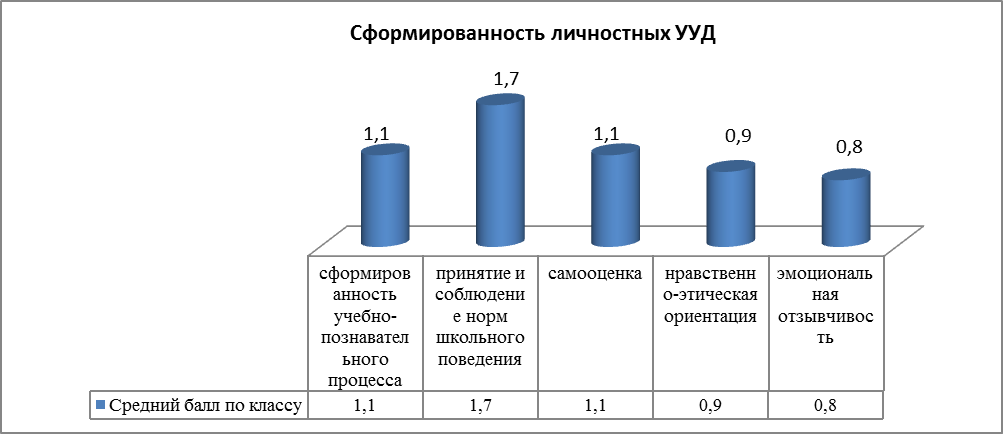 Вывод: обучающиеся проявляют познавательную активность преимущественно лишь в сотрудничестве с учителем, соблюдают правила школьного поведения, в основном реально оценивают себя, свои достижения и возможности, совместно с учителем или одноклассниками может сделать выводы по результатам работы.Особое внимание обратить на негативное отношение к учебное деятельности, нормы и правила школьного поведения.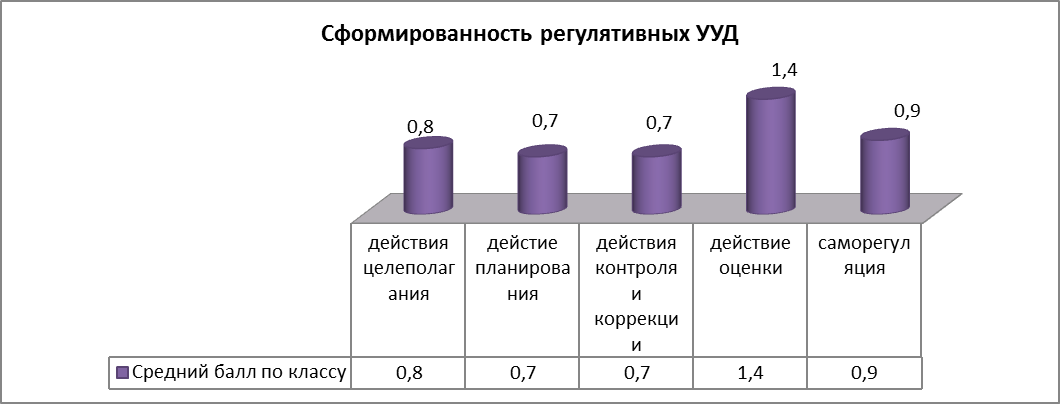 Вывод:  учащиеся ориентируются в практических заданиях с помощью учителя, с помощью учителя могут выделить учебные действия, работают по предложенному плану при незначительном контроле учителя. Особое внимание обратить на саморегуляцию.  Ученики при выполнении работы не выполняют и забывают инструкцию, не выполняет и не стремится выполнить задание до конца.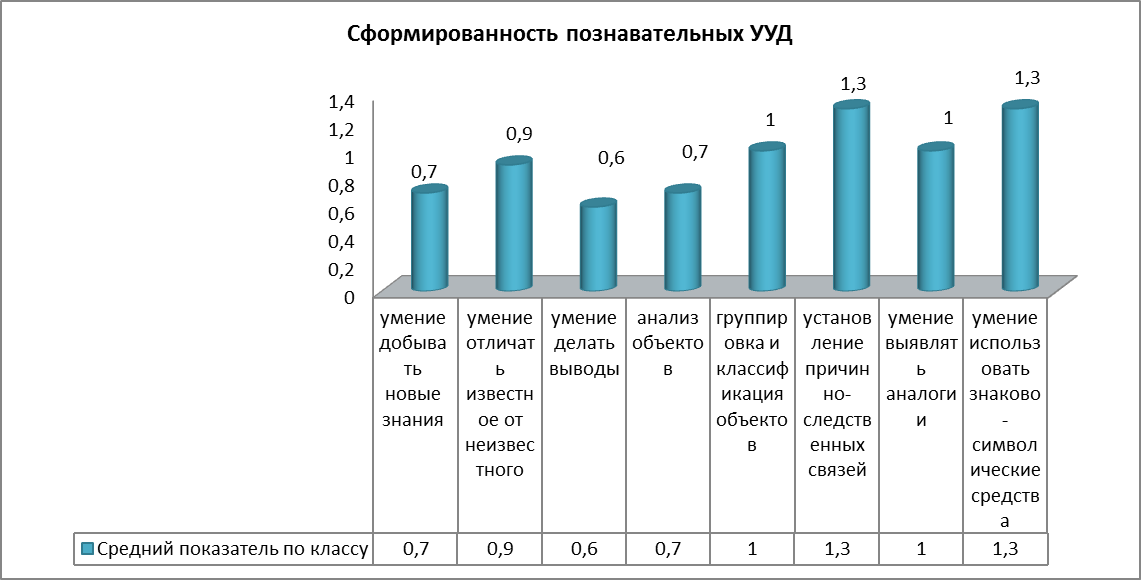 Вывод:  обучающиеся с помощью учителя способны отличать новое от уже известного, совместно с педагогом может сделать вывод по своей работе, определяет причинно- следственные связи, но, как правило, по наводящим вопросам взрослого.Особое внимание обратить на логические операции ребенка, при сравнении объектов.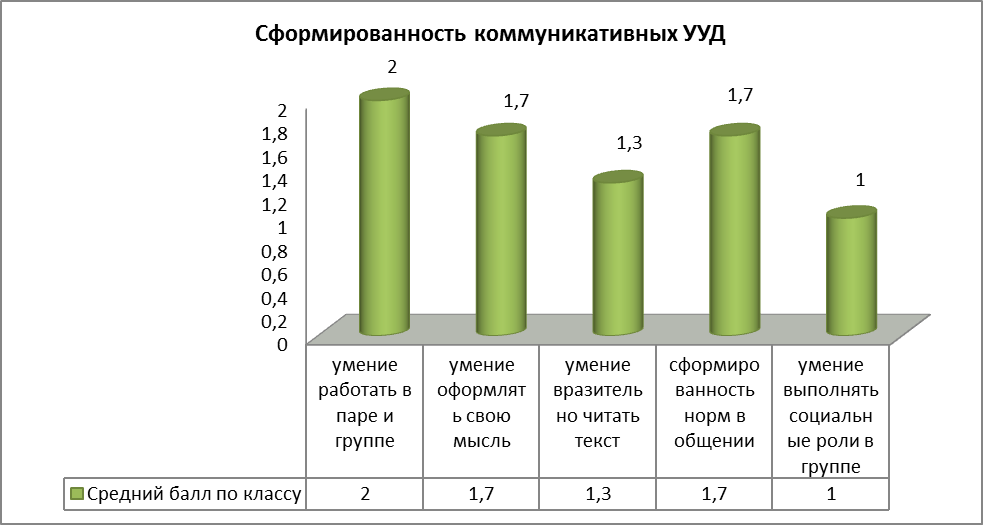 	Вывод: обучающиеся  умеют сформулировать свою мысль в устной речи на уровне небольшого текста, читают без ошибок и с интонацией,  полно и точно пересказывают содержание текста, знают и соблюдают нормы общения с детьми и взрослыми, в групповой работе могут одинаково успешно выполнить любую заданную роль. Особое внимание обратить на такие виды деятельности как: •	не пытается договориться или не может прийти к согласию, настаивая на своем•	не умеет оценивать результаты деятельности других учеников.В новом учебном года построить работу на ликвидации данных проблем, а именно: ученики при выполнении работы не выполняют и забывают инструкцию.не выполняет и не стремятся выполнить задание до конца.обратить на логические операции ребенка, при сравнении объектов.не умеет оценивать результаты деятельности других учениковУчащихся с правильной речьюУчащихся с правильной речьюУчащихся с нарушением звукопроизношенияУчащихся с нарушением звукопроизношенияУчащихся с фонетико- фонематическим недоразвитием речиУчащихся с фонетико- фонематическим недоразвитием речиУчащихся с речевой патологиейУчащихся с речевой патологией1 полугодие2 полугодие1 полугодие2 полугодие1 полугодие2 полугодие1 полугодие2 полугодие52%56%0%0%30%26%21%13%